muziek luisterenkijken naar dans                     werken met speksteen      bodies in Urban Spaces                                   djembé spelen               zingen  werken met klei                      tas versierenop de foto                            circuskunsten kinder-kunst-doe-boek En dat alles op het bedrijventerrein de Soestdijkse Grachten (deel de Grachten).Voor het volledige programma en alle tijden zie: www.kunstroutesoest.nl                                           www.facebook.com/kunstroutesoest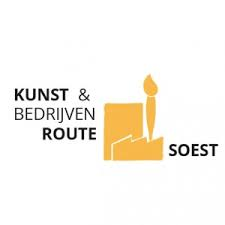 Kunstroute Soest zondag 20 september 2015     ook voor kinderen!!!kunst kijken